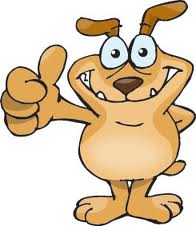 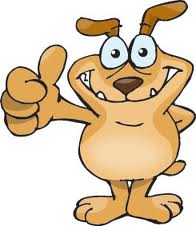       PET BOARDING AGREEMENTThe Proprietors and staff of Dianne’s Doggy Farmstay undertake to treat all dogs with the utmost care and respect, and we are committed to the health, welfare, well-being and happiness of our guests. My dog(s) is/are fully vaccinated, recently wormed and given flea treatments.I have provided all information concerning special problems or behaviour of my dog(s) and their special diets, allergies or medications that may pose a risk to my dog(s) or others.In the event that my dog(s) is observed to be unwell, or becomes injured, if I am unable to be contacted, I give the Proprietors and their employee’s authority to seek and respond to, AT MY EXPENSE, any and all veterinary attention deemed necessary, including transport costs.I agree not to board my female dog(s) while “in season” without prior discussion and agreement from staff at Dianne’s Doggy Farmstay.I agree to notify Dianne’s Doggy Farmstay BEFORE booking in non-neutered male dog! This is a must as we do reserve the right to decline un-neutered male dogs, or have a surcharge of $10.00/day to keep the dog separated from the rest.I agree to pay 100% for the total booked period, prior to my dog’s arrival at Dianne’s Doggy Farmstay, or immediately upon arrival. I agree to provide my dog(s) food for the booked stay, with diet instructions at time of drop off.I agree to inform the staff at Dianne’s Doggy Farmstays immediately of any circumstances where my dog(s) require extra day(s) boarding. I also agree to pay for any extra day(s) boarding on pickup.I agree that if for any unforeseen circumstances requiring my early pickup of my dog(s), there will be no refund.Declaration: I have read, understand and agree to the terms and conditions of my dog’s boarding at Diannes Doggy Farmstay.Signed by dog owner:						Dated:			----------------------------------------			